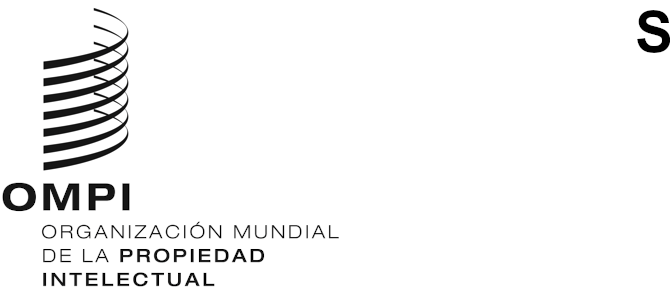 cdip/29/1ORIGINAL: inglésfecha: 17 DE octubre de 2022Comité de Desarrollo y Propiedad Intelectual (CDIP)Vigesimonovena sesión
Ginebra, 17 a 21 de octubre de 2022ORDEN DEL DÍApreparado por la SecretaríaApertura de la sesiónAprobación del orden del díaVéase el presente documento.Declaraciones generalesSupervisar, evaluar y examinar la aplicación de todas las recomendaciones de la Agenda para el Desarrollo y presentar informes de situación al respecto Informes de situación - Proyectos en curso de la Agenda para el DesarrolloVéase el documento CDIP/29/2Informe de finalización del Proyecto de la Agenda para el Desarrollo sobre Herramientas para la Elaboración de Propuestas de Proyecto Fructíferas de la ADVéase el documento CDIP/29/4Informe de evaluación del Proyecto de la Agenda para el Desarrollo sobre Herramientas para la Elaboración de Propuestas de Proyecto Fructíferas de la ADVéase el documento CDIP/29/5Informe de situación sobre la aplicación de las 45 recomendaciones de la Agenda para el DesarrolloVéase el documento CDIP/29/10Ponencia sobre la evaluación de WIPO Match por la División de Supervisión InternaVéase el documento EVAL 2020-054.i)	Asistencia técnica de la OMPI en el ámbito de la cooperación para el desarrolloContinuación del debate sobre la asistencia técnica que presta la OMPI en el marco de la cooperación para el desarrollo.Véase el documento CDIP/24/8 Continuación del debate en torno a "Futuros seminarios web"Véase el documento CDIP/26/6Examen del programa de trabajo relativo a la aplicación de las recomendaciones adoptadasPropuesta del Grupo Africano relativa a la organización, cada dos años, de una conferencia internacional sobre la propiedad intelectual y el desarrolloVéase el documento CDIP/29/3Aplicación de las recomendaciones adoptadas en el marco del examen independiente – Propuesta actualizada de la Secretaría y contribuciones de los estados Miembros Véase el documento CDIP/29/6Compilación de estudios de casos de la OMPI sobre la gestión de la propiedad intelectual por las pequeñas y medianas empresasVéase el documento CDIP/29/7Resultados del proyecto de la AD relativo a la intensificación del uso de la PI en apoyo de las aplicaciones móviles en el sector del software - Propuesta de fase II Véase el documento CDIP/29/8Propuesta de Grupo Africano relativa a la organización de un examen independiente de la asistencia técnica que presta la OMPI en el ámbito de la cooperación para el desarrolloVéase el documento CDIP/29/9Propuesta revisada de proyecto presentada por Túnez sobre la reducción de los accidentes laborales y las enfermedades profesionales mediante la innovación y la propiedad intelectualVéase el documento CDIP/29/11Propiedad intelectual y desarrolloLa comercialización de la PI y la transferencia de tecnologíaLabor futuraResumen de la presidenciaClausura de la sesión[Fin del documento]